TRADUCTORA E INTÉRPRETE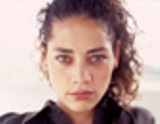 Isadora Mora MorenoNacionalidad mexicanaCombinación lingüística : italiano, inglés, francés<>españolDiagonal de San Antonio 922-9Col. Narvarte03100 México D.F (52 1 55) 11 53 58 77isadoramora@hotmail.com Experiencia profesionalTraductora Freelance desde 2006Ámbitos de competencia: finanzas, cine, informática, industria automotriz, educación, ciencias sociales.2009 :Español>inglés para TEMENOS: traducción de los requerimientos de negocios del sistema financiero de BANORTE.Francés>español para DMS France: traducción y corrección de estilo de textos relativos al programa de CALIDAD PARA EL CLIENTE para marcas de lujo como Luis Vuitton, Dior, entre otras.Francés>español para NEMAK: informe anual MONTUPET 2009, que contiene información de sectores tan diversos como las finanzas, la ecología, industria automotriz y derecho. Inglés<>español para  HILDEBRANDO: documentos financieros y de informática.    2008 :Inglés y francés <> español para clientes diversos: cartas de motivación, curriculums y correspondencia varia.Inglés> español para  SDI MEDIA México: guiones, sinopsis y subtitulaje de películas.Español> inglés para ZAFRA: tráiler del film « Del olvido al no me acuerdo » de Juan Carlos Rulfo.  Francés>español para NEMAK: informe anual MONTUPET 2008, que contiene información de sectores tan diversos como las finanzas, la ecología, industria automotriz y derecho.    2007 :Español>francés para ALAMEDA FILMS: guión Daniel y Ana(http://alamedafilms.com/danielyana/ ).Español>francés para ALAMEDA FILMS: solicitud de financiamiento para Fonds SUD.Español>inglés y francés para INMOBILIK: Página web www.imobilik.com/ Francés>español para DIGI FILM: guiones, sinopsis y subtitulaje de películas.Inglés>español para  DSS: software médico para comercializar en toda América Latina. Interprete freelance desde 2006Interpretación simultánea:2009 :Inglés<>español para TLATOLI: Interpretación del seminario “Presidencialismo, Semipresidencialismo, Parlamentarismo. El dilema entre la eficacia y legitimidad” con sede en la UNAM. Inglés<>español para BANORTE: Talleres entorno al sistema financiero T24, entre altos ejecutivos de BANORTE y el personal de TEMENOS.   Inglés<>español para SPI: Interpretación de la semana internacional de MBA, con sede en el IPADE. 2008 :francés>español para el Instituto Nacional de Antropología e Historia de México: seminario « El chamanismo de los Buriatas» de Roberte Hamayon, profesora del EPHE de París.   Inglés>español  para IGSA: presentación de Aperture Technologies : “A New Paradigm for Managing the Data Center” de Gere Boyle.Inglés y francés> español para Agencia Marva: 14ava Reunión en Frutas y Hortalizas Frescas de la Commission del Codex Alimentarius.   Francés>español para el Centro de Investigaciones Jurídicas de la UNAM: Conferencia “L’arbitrage International Commercial au Pays des Lumières” de Bertrand Arancel.2007 :Inglés>español para De La Rue: Presentación de la gama de cajeros automáticos de distribución de billetes.Interpretación consecutiva2009 :Francés>español para la Casa de México en París: Concierto de guitarra clásica « Duo de guitarras » de los compositores mexicanos Santiago Lascurain y Santiago Gutierrez Bolio.Francés>español para el Comité Católico contra el Hambre y en pro del Desarrollo de París: jornadas de recepción y evaluación de la campaña de Cuaresma.2007 :Francés>español para el 5to Festival Franco-mexicano de Cine: entrevistas de cineastas y actores franceses para los medios de comunicación mexicanos (televisión, prensa y radio).2006 :  Inglés>español para FICCO: Premier de los cineastas extranjeros.Interpretación al oído:  2008 :Español <>ingles para Hildebrando: reuniones de negocios entre ejecutivos de IXE Banco México y OPEN SOLUTIONS.     Interpretación de acompañamiento: 2008 :Español<>francés para la  Cámara de Comercio de México en Canadá: Misión comercial de empresarios quebequenses en México.   2006 :   Español<>francés para la Alianza Francesa de México: Misión fotográfica de Joël Robine, gran reportero de la Agence France Presse.   Profesora de 1995 al 20082008: Profesora  de interpretación de Conferencia en la Universidad Tecnológica Americana (1 año). 2007: Profesora  de Francés Lengua Extranjera en el Tecnológico de Monterrey (6 años).2005: Profesora  de Francés Lengua Extranjera en la Alianza Francesa de San Ángel (6 años).2001: Profesora  de Inglés para varias escuelas de idiomas de México (2 años).1999: Educadora en derechos humanos para la CDHDF con niños y adolecentes de zonas marginadas del D.F. (1 año).1995: Educadora Montessori en varias escuelas Montessori de México y París (4 años). EducaciónMáster en Interpretación de Conferencia en el ISIT, ParÍs  10/2008- 07/2010Formación de Interpretes de Conferencia de Alto Nivel.Licenciatura en Estudios Latino-americanos en el IHEAL, La Sorbonne Nouvelle   10/2001 - 07/2002Especialidad « Europa-Américas », mención muy bien. Certificado en Administración de Empresas en la UACH 06/1995 - 07/1997Mención bien. HabilidadesDominio del universo Office (Word, Excel,  Outlook);  Internet; Photoshop y Final Cut.Dominio de las técnicas de venta, gestión del punto de venta y gestión de equipo. 	Estancia en el extranjeroFrance (2008-2009; 2001- 2002 y 1995-1999), RD Congo (2006), Canadá (2000), Estados Unidos (1991-1992).InteresesCine; literatura; fotografía; viajesIdiomasTOEIC: 950IELTS: 7.5